 	+	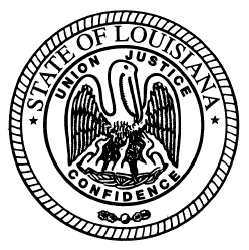   State of Louisiana State Licensing Board for Contractors AGENDACommercial board Meeting		May 17, 2012		ROLL CALL – Ms. Sharon Fabre PLEDGE OF ALLEGIANCE – Mr. Courtney Fenet, Jr., Member INVOCATION & INTRODUCTION – Judge Darrell White, Retired, Hearing OfficerConsider Minutes of the April 19, 2012 Commercial Board Meeting.Welcome / Introductions – Mr. Michael McDuff, Executive Director1.	Resolution:	Don Patrick Descant	Frances Gilson Hughes2.	Overview:	Hazard Mitigation Grant Program 	William Croft, Senior Technical AdvisorNEW BUSINESSC.	JUDGMENT HEARING(S):1. 	a)	 Allison Renovations, LLC, Avondale, Louisiana – Consideration of an alleged violation for having a judgment which was rendered by the City Court of Houma, Parish of Terrebonne, on March 5th, 2012, holder of home improvement registration No. 554627, ordered to pay $657.80, plus interest and fees in favor of Darlene Stripling Williams.  La. R.S. 37:2150-2192, and Sec. 115 (C) Rules and Regulations of the Board.	b)	 Allison Renovations, LLC, Avondale, Louisiana – Consideration of an alleged violation by Kennedy Boyd Allison, member and qualifying party, for having a judgment against the companies of which he was owner, was rendered by the Second Parish Court for the Parish of Jefferson, No. 107-574, Div. B, Parish of Jefferson, on November 23, 2010, holder of home improvement registration No. 554627, ordered to pay $3,450.00, plus interest and fees in favor of Janet M. Marks.  La. R.S. 37:2158 (A) (9).2.	C Core, Inc., Rayne, Louisiana – Consideration of an alleged violation for having a judgment which was rendered by the 15th Judicial District Court, No. 2011-11013 (B), Parish of Acadia, on October 27, 2011, holder of commercial contractor’s license No. 45356 and residential contractor’s license No. 88235, ordered to pay $7,324.88, plus interest and fees in favor of LCR-M Limited Partnership.  La. R.S. 37:2150-2192, and Sec. 115 (C) Rules and Regulations of the Board.3.	Darrell’s Electric, Inc., Clinton, Louisiana – Consideration of an alleged violation for having a judgment which was rendered by the 19th Judicial District Court, No. 588,851, Sec. 27, Parish of E. Baton Rouge, on July 1, 2011, holder of commercial contractor’s license No. 41212, ordered to pay $27,054.86, plus interest and fees in favor of Quality Design & Construction, LLC.  La. R.S. 37:2150-2192, and Sec. 115 (C) Rules and Regulations of the Board.4.	Laird’s Plumbing, Mechanical and Services, LLC, Denham Springs, Louisiana – Consideration of an alleged violation for having a judgment which was rendered by the 19th Judicial District Court, No. 586-540, Div. 27, Parish of East Baton Rouge, on August 2, 2011, holder of commercial contractor’s license No. 37345, ordered to pay $5,170.10, plus interest and fees in favor of LCR-M Limited Partnership.  La. R.S. 37:2150-2192, and Sec. 115 (C) Rules and Regulations of the Board.D.  Compliance Hearing(S): 1.	a)	Cordova Construction Company, Inc., Nacogdoches, Texas – Consideration of an alleged violation for entering into a contract with an unlicensed contractor and divided a contract into parts less than $50,000.00 to perform work, at but not limited to, Wesley Chapel Apartment project ($6,912,769.00), Baton Rouge, Louisiana. La. R.S. 37:2158 (A)(4), and Sec. 1109 Rules and Regulations of the Board.	b)	Edward Lavelle Sugg d/b/a Edward Sugg d/b/a Sugg Plumbing, Bernice, Louisiana – Consideration of an alleged violation for entering into a contract with an unlicensed contractor in the “unlicensed names” to perform work, at but not limited to, Wesley Chapel Apartment project ($172,200.00), Baton Rouge, Louisiana. La. R.S. 37:2158 (A)(4), and Sec. 109 Rules and Regulations of the Board.	c)	Quality Air Conditioning, Heating and Refrigeration, LLC, New Orleans, Louisiana - Consideration of an alleged violation for entering into a contract with an unlicensed contractor to perform work, at but not limited to, Wesley Chapel Apartment project ($117,800.00), Baton Rouge, Louisiana. La. R.S. 37:2158 (A)(4).	d)	Sergio Villicana d/b/a SVS Construction, Edinburg, Texas – Consideration of an alleged violation for bidding and/or performing commercial construction without possessing a Louisiana State contractor’s license, at but not limited to, Wesley Chapel Apartment project ($810,217.00), Baton Rouge, Louisiana.  La. R.S. 37:2160 (A)(1).2.	Gerace Construction Company, Inc. of Michigan d/b/a  Gerace Construction Company, Inc., Midland, Michigan - Consideration of an alleged violation for entering into a contract with multiple unlicensed contractors in the “ unlicensed name” to perform a scope of work, at but not limited to, FedEx Freight Warehouse project ($3,100,000.00), Lafayette, Louisiana.  La. R.S. 37:2158 (A)(4) and Sec. 109 Rules and Regulations of the Board.3.	a)	Wilbur L. Anderson, Inc. d/b/a Western Towers, San Angelo, Texas – Consideration of an alleged violation for bidding and/or contracting to perform a scope of work without possessing a Louisiana State contractor’s license, at but not limited to, Communications Tower project for Union Pacific Railroad Company ($123,699.00), DeQuincy, Louisiana.  La. R.S. 37:2160 (A)(1).b)	Burks Tower Specialist, Inc., Onalaska, Texas – Consideration of an alleged violation for bidding and/or contracting to perform a scope of work without possessing a Louisiana State contractor’s license, at but not limited to, Communications Tower project for Union Pacific Railroad Company project ($123,699.00), DeQuincy, Louisiana.  La. R.S. 37:2160 (A)(1).4.	Bass Contractors, Inc., Metairie, Louisiana - Consideration of an alleged violation for failure to provide the requested documentation during the time afforded for work on the Kendra Edward project ($89,250.00), 1635 France Street, New Orleans, Louisiana.  La. R.S. 37:2150-2192, and Sec. 101Rules and Regulations of the Board.5.	JLJ Construction, LLC, New Orleans, Louisiana - Consideration of an alleged violation for failure to provide the requested documentation during the time afforded for work on the Henry and Mariah Grant project ($60,824.45), 3308 Gentilly Boulevard, New Orleans, Louisiana.  La. R.S. 37:2150-2192, and Sec. 101Rules and Regulations of the Board.6.	Clarence Dale Fontenot, Jr. d/b/a AMP Electric, LLC. d/b/a AMP Electric and Landscaping Lighting d/b/a AMP Electric and Landscape, Lake Charles, Louisiana – Consideration of an alleged violation for bidding and/or contracting to perform work in the “unlicensed names”, at but not limited to, The Broussard Toy Shed project ($22,332.00), Lake Charles, Louisiana.  La. R.S. 37:2150-2192, and Sec.109 (A) Rules and Regulations of the Board.7.	Fusion Construction, Inc., Westwego, Louisiana – Consideration of an alleged violation for having problems relating to the ability of the contractor, its qualifying party, or any of its principal owners or principal shareholders to engage in the business of contracting, as demonstrated by their prior contracting business experience, at but not limited to, 752 Avenue D and 1058 Avenue D (Total $232,125.00), Westwego, Louisiana.  La. R.S. 37:2158 (A)(9).8.	Kenny Smith d/b/a Danny Ray’s Construction, Coushatta, Louisiana – Consideration of an alleged violation for bidding commercial construction without possessing a Louisiana State contractor’s license, at but not limited to, West Shreveport Library Branch ($78,500.00), Shreveport, Louisiana.  La. R.S. 37:2163 (A)(4).E.	ACT 725/SETTLEMENT OFFER(S):1.	a)	Quaternary Resource Investigations, L.L.C., Baton Rouge, Louisiana – Consideration of an alleged violation for entering into a contract with an unlicensed electrical and plumbing contractor, at but not limited to, 7211 Garrison Lane ($22,460.00), Denham Springs, Louisiana.  La. R.S. 37:2158 (A)(4).		b)	David Watkins d/b/a Dave’s Electric, Denham Springs, Louisiana – Consideration of an alleged violation for bidding and/or performing electrical construction without possessing a Louisiana State contractor’s license, at but not limited to, 7211 Garrison Lane ($11,085.00), Denham Springs, Louisiana.  La. R.S. 37:2160 (A)(1).	c)	Tim’s Proficient Plumbing Repair, LLC, Denham Springs, Louisiana – Consideration of an alleged violation for bidding and/or performing plumbing construction without possessing a Louisiana State contractor’s license, at but not limited to, 30240 Barnett Road ($11,375.00), Denham Springs, Louisiana.  La. R.S. 37:2160 (A)(1).2.	a)	Nichols Contracting and Consulting L.L.C., Iowa, Louisiana – Consideration of an alleged violation for entering into a contract with an unlicensed plumbing contractor, at but not limited to, Mongolian Grill project ($58,000.00), Lake Charles, Louisiana.  La. R.S. 37:2158 (A)(4).		b)	Anthony Minor’s Plumbing, Lake Charles, Louisiana – Consideration of an alleged violation for bidding and/or performing plumbing construction without possessing a Louisiana State contractor’s license, at but not limited to, Mongolian Grill project ($18,000.00), Lake Charles, Louisiana.  La. R.S. 37:2160 (A)(1).3.	Peter IV Productions, Mandeville, Louisiana – Consideration of an alleged violation for entering into a contract with an unlicensed electrical contractor, at but not limited to, The Penthouse Club project ($22,000.00), Baton Rouge, Louisiana.  La. R.S. 37:2158 (A)(4).	4.	Trahan Construction, LLC, Lake Arthur, Louisiana – Consideration of an alleged violation for entering into a contract with an unlicensed electrical contractor, at but not limited to, The Penthouse Club project ($22,000.00), Baton Rouge, Louisiana.  La. R.S. 37:2158 (A)(4).	OLD BUSINESSF.	COMPLIANCE HEARING/Continuance(s):Huda, LLC, New Orleans, Louisiana – Consideration of an alleged violation for constructing a residence and/or performing home improvements without possessing a State Residential Building License, at but not limited to, 1820 Wellington Drive ($125,000.00), Marrero, Louisiana.  La. R.S. 37:2167(A).2.	William A. Sykes d/b/a Sykes Electric, St. Francisville, Louisiana – Consideration of an alleged violation for bidding and/or contracting to perform work in an “unlicensed name”, at but not limited to, The Highlands Bank ($25,000.00), Jackson, Louisiana.  La. R.S. 37:2150-2192, and  Sec. 109 (A) Rules and Regulations of the Board.3.	Dan-Son Developers, LLC, Bogalusa, Louisiana – Consideration of an alleged violation of willfully misrepresented a material fact in obtaining its State commercial license number 50830 and State residential building license number 880221. La. R.S. 37:2158 (A)(2).  4.	Southwestern Services, Fort Worth, Texas -  Consideration of an  alleged violation for bidding and/or performing commercial construction without possessing a Louisiana State contractor’s license, at but not limited to, Pizza Hut project ($139.894.00), 9880 Bluebonnet, Baton Rouge, Louisiana.  La. R.S. 37:2160 (A)(1).5.	Develop USA, LLC, Lake Charles, Louisiana – Consideration of an alleged violation for bidding and/or performing commercial construction without possessing a Louisiana State contractor’s license, at but not limited to, John McNesse Memorial Plaza project ($284,887.56), Lake Charles, Louisiana.  La. R.S. 37:2160 (A)(1).G.	COMPLIANCE HEARING/RECONSIDERATION OF PENALTY:1.	Donald Gerdon Allen, Slidell, Louisiana – On December 15, 2011, the Board considered an alleged violation for having problems relating to the ability of the contractor, its qualifying party, or any of its principal owners or principal shareholders to engage in the business of contracting, as demonstrated by their prior contracting business experience, at but not limited to, 315 Carondelet ($168,000.00), Mandeville, Louisiana.  La. R.S. 37:2158 (A)(9).Decision & Civil Penalty Assessed at the December 15, 2011 Commercial Board: A Motion was made by Mr. Graham which was seconded by Mr. Weston to find Donald Gerdon Allen in violation.  The Motion passed.  A Motion was made by Mr. Stuart which was seconded by Mr. Walker to fine Donald Gerdon Allen court costs, and supervised probation until the current litigation is complete.  The Motion passed.   H.	COMPLIANCE HEARING/REQUEST FOR RE-HEARING:1.	American Standard Foundation Repair of Southern Louisiana, LLC, New Orleans, Louisiana – On April 19, 2012, the Board considered an alleged violation for constructing residence(s) or performing home improvements without possessing a Louisiana State residential building license, at but not limited to, 3440 Dickens ($160,000.00), New Orleans, Louisiana  La. R.S. 37:2167 (A).Decision & Civil Penalty Assessed at the April 19, 2012 Commercial Board: A Motion was made by Mr. Clouatre which was seconded by Mr. Lambert to find American Standard Foundation Repair of Southern Louisiana, LLC in violation.  The Motion passed.  A Motion was made by Mr. Clouatre which was seconded by Mr. Lambert to fine American Standard Foundation Repair of Southern Louisiana, LLC the maximum penalty, court costs, and license revocation.  The Motion passed.  I.	2011 Audit Presentation:  Ken Alford - Provost, Salter, Harper, & Alford, LLCJ.	COMMITTEE REPORTS:	1.	Report from the Staff -Ms. Dupuy	2.	Building Committee – Mr. Graham	3.	Classification and Testing Committee – Mr. Weston / Mr. Dupuy	4.	Legislative/Rules and Regulations Committee – Mr. Gallo	5.	Act 725 Committee – Mr. Meredith	6.	Finance Committee – Mr. Dupuy 7.	Residential Building Committee – Mr. WestonK.	Consideration of residential licensure applications, and home improvement registration applications as listed and attached to the agenda.  (Pages 6-10) L.	Consideration of commercial licensure exemptions as listed and attached to the agenda. (Pages12-15)M.	Consideration of mold remediation application as listed and attached to the agenda. (Page 17)N.	Consideration of additional classifications as listed and attached to the agenda. (Pages 19-20)O.	Consideration of commercial applications as listed and attached to the agenda. Pending All Requirements Being Met (Pages 22-26)Regular Commercial Applications  (Pages 27-29)ADJOURNMENTResidential applicationS for license  (pending all requirements being met)COMPANY NAMESADVANCED HOME CONSTRUCTION, LLC	375 Tulip Drive, Houma, LA  70360AE MANAGEMENT CONSULTANT, LLCP. O. Box 19523, New Orleans, LA  70179AFFORDABLE PAINTING & SERVICES, LLC	PO Box 82051, Lafayette, LA  70598AIR PRO HEATING AND COOLING, LLC	1428 Beaver Circle, Bogalusa, LA	70427AMERICAN RESTORATORS, LLC	2209 Lapalco Blvd Suite JJ, Harvey, LA  70058BAYOU CRAFT BUILDERS, LLC210 Lodestone Drive, Milledgebille	, GA  31061BGH RENOVATIONS, LLC	612 Roseland Pkwy, Harahan, LA  70123CARL'S CONTRACTING SERVICES, LLC426 Ridgeway Drive, Metairie, LA   70001CJD CONSTRUCTION, LLC21352 Pat O'Brien Road, Covington, LA  70435COKER, BRENT MARVIN 24250 W.L. Grace Rd, Plaquemine, LA  70764CSF BUILDERS, LLC2008 Airline Drive Suite 300-222, Bossier City, LA  71111
DAVID ADAIR BUILDER, INC.	7668 Pine Bluff Road, Denham Springs, LA	  70726DENNMAR DEVELOPMENT, LLC200 Presence Drive, Lafayette, LA  70506DMJ CONSTRUCTION & MANAGEMENT, LLC	700 Franklin Street, Gretna, LA  70053HELPING HANDS CONSTRUCTION, INC.	1530 Hillary Street, New Orleans, LA  70118KEITH GUY, INC.	PO Box 50380, New Orleans, LA  70150LACON CONSTRUCTION, LLCP.O. Box 14586, Baton Rouge, LA  70898LANGLAND CONSTRUCTION, LLC9020 Gravois Lane, Maringouin, LA  70757LEE & SONS CONSTRUCTION, INC.	3625 E. Texas Street, Bossier City, LA  71111MULTI-CRAFT CONTRACTOR, LLC 3924 Hillcrest Drive, Marrero, LA  70072NEW CENTURY HOMES, LLC	189 Beham Court, Thibodaux, LA  70301OUTTA-HAND HOME IMPROVEMENTS, LLC157 Casey Drive, Bourg, LA  70343PAUL, RYAN WILLIAM 1610 Azalea Street, Vidalia, LA  71373PINES, SR, EGNOSP. O. Box 2418, Ponchatoula, LA   70454PROPERTY MASTERS, INC.1860 Sandy Plans Road, Marietta, GA  30056RENE MOUTON QUALITY HOMES, INC.133 Schoeffler Rd, Carencro, LA  70520  SOLAR ETC., LLC4450 Bancroft Drive, New Orleans, LA  70122STANLEY, SR., GUY W. 35327 Fleetwood Drive, Slidell, LA  70460	SW CONSTRUCTION SERVICES, LLC	7423 Horizon Drive, New Orleans, 	LA  70129TEJERA AND ASSOCIATES, LLCP. O. Box 80356, Baton Rouge, LA  70898TIMBER RIDGE BUILDERS, LLC3016 New Monroe Road, Bastrop, LA  71220VGS PROPERTIES, LLC	37195 St. Marie Ave, Prairieville, LA  70769WORD, SR. GEORGE EARL134 Dummy Lane Road, Rayville, LA  71269HOME IMPROVEMENT APPLICATIONS FOR REGISTRATION (pending all requirements being met)COMPANY NAMEABR TRIM, LLC14372 Festus Drive, Greenwell Springs, LA  70739AMB CONSTRUCTION, LLC2423 Bambridge Avenue, Suite#207, Kenner, LA  70062ARCHITECTURAL RESTORATION & CONSTRUCTION COMPANY, LLC4619 Constance Street, New Orleans, LA  70115BILL'S HOME REPAIR, LLC300 Bodcau Spur Road, Haughton, LA  71037BK2 CONSTRUCTION, LLC	7720 Brevard Avenue, New Orleans, LA  70127CRAPPELL, GLENN112 Watercrest Lane, Delcambre, LA  70528C.A.T.S. RESTORATION & HOME IMPROVEMENTS2411 Stonewood Drive, Baton Rouge, LA  70816CHAMBLISS GROUP, LLC1494 Meadowlawn Drive, Slidell, LA  70460CHIEF CONSTRUCTION, LLC113 Cocodril Road, Scott, LA 70583CONSTRUCTION SUPPORT INDUSTRIES, LLC10604 Coursey Blvd, Baton Rouge, LA  70816DARBY, BRANDON J.321 Canvas Back Drive, Princeton, LA  70167DAVIS, JARED CADE319 South Second Street, Vivian, La  71082DUSSET, GLEN4545 Charlene Drive, New Orleans, LA  70127GARBOR CONSTRUCTION, LLC	3217 Colorado Avenue, Kenner, LA  70065GATOR CONSTRUCTION OF BATON ROUGE, LLC5290 Airline Hwy #16, Baton Rouge, LA  70805GILMAN ENTERPRISES, LLC432 S New Hampshire St, Covington, LA  70433GUIDRY'S SPECIALTY BUILDING, LLC72 Creagan Avenue, Gretna, LA  70053HAMILTON BROS CONSTRUCTION, LLC3809 State St Drive, New Orleans, LA  70125HARVILL RENOVATIONS, INC	2050 Audubon Pl, Shreveport, LA  71105HONEY DO SERVICES, LLC45111 Gomez Road, Robert, LA  70455J. COUSIN, LLC2418 Bluebird St, Slidell, LA  70460KNOX, SR., MOYISE1420 Charbonnet St. Suite #208, New Orleans, LA  70117LACHNEY, GORDON115 Hickory St., Pineville, 71360NGUYEN, JOHN TRUNGP. O. Box 3324, Gretna, LA  70054PROPERTY PROS OF LOUISIANA, LLC	PO Box 1419, Abita Springs, LA  70420RELIABLE TEAMS, LLC13723 Katherine Ave, Baton Rouge, LA  70815REMODELING AND RENOVATING BY DAN S. JONSES, LLC928 Monrovia Street, Shreveport, La  71106RUSSO, LARRY5739 N. River Rd., Port Allen, LA  70767SHELTON PROPERTIES, INC.PO Box 50882, Indianapolis, IN  46250SMART ENERGY SOLUTIONS, INC.	12320 Forrest Braud Lane, Gonzales, LA  70737SOUTHERN ARCH, LLC10955 Highway 23, Belle Chasse, LA  70037STORMCHIEF, LLC509 Teddy Avenue, Slidell, LA  70458TAYLORTRADES, LLC746 Old Vaklentine Rd, Elmer, LA  71424TRU REALTY, LLC813 Dalzell St, Shreveport, LA  71104ULG CONTRACTING SERVICES, LLC	PO Box 508, Logansport, IN  46947UNITED REMODELING AND CONSTRUCTION, LLC6609 Kawanee Avenue, Metairie, LA  70003WATERSCAPE POOLS, LLC19404 Pebble Beach Drive, Baton Rouge, LA  70809WOOTEN CONTRACTING, LLC702 8th Street NW, Springhill, LA  71075CONSIDERATION OF LICENSURE EXEMPTION(S)New Application Exemptions1. 	Carl’s Contracting Services Group, LLC, 426 Ridgeway Drive, Metairie, LAApplication is being made pending all requirements being met, for a Residential Building Construction License. This firm is requesting exemption of the Residential Building Construction examination. Mr. Carl G. Joseph, Member, is to be listed as the qualifying party.2.	Daniel Scott Custom Homes, Inc., 1572 Bayou Blue, Houma, LA Application is being made, pending all requirements being met, for a Residential Building Construction License. This firm is requesting exemption of the Residential Building Construction examination. Mr. Daniel Paul Scott, Member, is to be listed as the qualifying party.3.	Donald O. Theaux, P.O. Box 62475, Lafayette, LA 70596Application is being made, pending all requirements being met, for a Residential Building Construction License. This firm is requesting exemption of the Residential Building Construction examination. Mr. Donald Otis Theaux, Owner, is to be listed as the qualifying party.4.	Homes By Classique, LLC, 140 28th Street, New Orleans, LA  Application is being made, pending all requirements being met, for a Residential Building Construction License. This firm is requesting exemption of the Residential Building Construction examination. Mr. Lee Clemmer Dorsey, Member, is to be listed as the qualifying party.Licensed Exemptions1.	Integrity Builders, Inc., 949 Austerlitz Street, Mandeville, LA This firm holds residential license #80187 and is adding a qualifying party for the classification of Residential Building Construction. Ms. Doreen Dours Adams, Member, is to be listed as the qualifying party.COMMERCIAL LICENSURE EXEMPTION REQUESTSCOMMERCIAL LICENSURE EXEMPTION REQUESTSReciprocityB&B Electrical & Utility Contractors, Inc., P.O. Box 5309 Brandon, MSThis firm currently holds commercial license #43097 and is adding the classification of Electrical Work (Statewide). This firm has held a license with the Mississippi State Board of Contractors since 2005 with the comparable classification. Mr. Brien Craft Blakeney, Member, is to be listed as the qualifying party.Brawco, Inc., 4040 Farr Road, Bessemer, ALThis firm currently holds commercial license #56701 and is adding a qualifying party for the classification of Building Construction. This firm has held a license with the Alabama State Board of General Contractors since 1988 with the comparable classification. Mr. Ryburn Hancock Bailey Jr., Employee, is to be listed as the qualifying party.Catcon Group, LLC, 334 East Bay Street, #165, Charleston, SCApplication is being made for a commercial license pending all requirements being met with the classification of Building Construction. Exemption of the 60-day waiting period is being requested. This firm has held a license with the South Carolina Contractors Licensing Board since 2007 with the comparable classification. Mr. James Welker Clark, Member, is to be listed as the qualifying party.  Delta Directional, LLC, P.O. Box 219, Newton, MS Application is being made for a commercial license, pending all requirements being met with the classification of Municipal and Public Works Construction. Exemption of the 60-day waiting period is being requested. This firm has held a license with the Mississippi State Board of Contractors since 2007 with the comparable classification. Mr. William Francis Cleveland, Member, is to be listed as the qualifying party.	 Forsyth Building Company, Inc., P.O. Box 1147, Anniston, ALApplication is being made for a commercial license, pending all requirements being met with the classification of Building Construction. Exemption of the 60-day waiting period is being requested. This firm has held a license with Alabama State Board of General Contractors since 1998 with the comparable classification. Mr. Harold Dewayne Forsyth, Member, is to be listed as the qualifying party.NKC Of America, Inc., 1584 East Brooks Road, Memphis, TNThis firm currently holds commercial license #37276 and is adding the classification of Electrical Work (Statewide). This firm has held a license with the Tennessee Board for Licensing Contractors since 2000 with the comparable classification. Mr. Robert E. Bryeans, Employee, is to be listed as the qualifying party.Pacific West, LLC, 1515 W. 2200 S. Suite C, Salt Lake City, UTApplication is being made for a commercial license pending all requirements being met with the classification of Heavy Construction. Exemption of the 60-day waiting period is being requested. This firm has held a license with the Utah Division of Professional Licensing since 2010 with the comparable classification. Mr. Melvin Jay Harwood, Member, is to be listed as the qualifying party.Quick Buildings, LLC, 703 Merwina Avenue, Mobile ALApplication is being made for a commercial license pending all requirements being met with the classification of Portable Buildings, Modular Manufactured and/or Mobile Housing. Exemption of the 60-day waiting period is being requested. This firm has held a license with the Alabama State Board of General Contractors since 2012 with the comparable classification. Ms. Jane Q. Conkin, Member, is to be listed as the qualifying party.School & Office Products Of Arkansas, Inc., P.O. Box 26015, Little Rock, ARApplication is being made for a commercial license pending all requirements being met with the classification of Recreation and Sporting Facilities and Golf Courses. Exemption of the 60-day waiting period is being requested. This firm has held a license with the Arkansas Contractors Licensing Board since 1997 with the comparable classification. Mr. James Terry Greene, Member, is to be listed as the qualifying party.Turner Strategic Technologies, LLC, 3465 Chandler Creek Rd. #102, Virginia Beach, VAApplication is being made for a commercial license pending all requirements being met with the classifications of Building Construction, Municipal and Public Works Construction. Exemption of the 60-day waiting period is being requested. This firm has held a license with the Virginia Department of Professional Licensing since 2008 with the comparable classifications. Mr. Shawn Jeremy Kuhle, Employee, is to be listed as the qualifying party.Weaver Electric Incorporated, P.O. Box 7176, Gulfport, MSApplication is being made for a commercial license pending all requirements being met with the classifications of Electrical Work Statewide and Controls for Mechanical Work. Exemption of the 60-day waiting period is being requested. This firm has held a license with the Mississippi State Board of Contractors since 2011 with the comparable classifications. Mr. Casey Chandler Weaver, Member, is to be listed as the qualifying party.New Application Exemptions A. Giambelluca Construction, Inc., 326 Scotchpine Drive, Mandeville, LAApplication is being made for a residential license pending all requirements being met with the classification of Residential Building Construction. Mr. Anthony John Giambelluca III, Member, is to be listed as the qualifying party.A P Gulf States, Inc., 1900 Firman Drive, Suite 700, Dallas, TXApplication is being made for a commercial license pending all requirements being met with the classification of Building Construction. Exemption of the 60-day waiting period is being requested. Mr. William Lamar Hodges, Employee, is to be listed as the qualifying party.CRB Enterprises, LLC, 15031 Purple Martin Court, Baton Rouge, LA Application is being made for a commercial license pending all requirements being met with the classifications of Building Construction, Municipal and Public Works Construction, Mechanical Work (Statewide), Plumbing (Statewide). Mr. Charles Robert Bernhard Jr., Member, is to be listed as the qualifying partyGDE Renovations, LLC, 3300 Buckeye Road, Suite 777, Cheyenne, WYApplication is being made for a commercial license pending all requirements being met with the classification of Building Construction. Mr. Walton M. Stephens, Employee, is to be listed as the qualifying party.Great Northern Stone Midwest, Inc., P.O. Box 5728, Elgin, ILApplication is being made for a commercial license pending all requirements being met with the classification of Tile, Terrazzo and Marble. Exemption of the 60-day waiting period is being requested. Mr. Anthony DiBartolo, Member, is to be listed as the qualifying party.Hartford’s Maintenance, LLC, P.O. Box 3704, Baton Rouge, LAApplication is being made for a residential license pending all requirements being met with the classification of Residential Building Construction. Mr. Alfred Hartford Jr., Member, is to be listed as the qualifying party.JCF Bridge & Concrete, Inc., 1300B East Gatlin Creek Rd., Driftwood, TXApplication is being made for a commercial license pending all requirements being met with the classifications of Concrete Bridges, Over and Underpasses, Steel Bridges, Over and Underpasses, Wood Bridges, Over and Underpasses. Exemption of the 60-day waiting period is being requested. Mr. Patrick Sean Henney, Employee, is to be listed as the qualifying party.J Oliver Construction, LLC, 1536 Tomahawk Drive, Lake Charles, LAApplication is being made for a residential license pending all requirements being met with the classification of Residential Building Construction. Mr. James Valmont Oliver, Member, is to be listed as the qualifying party.Lewis Concrete Restoration Corporation, 405 Ware Drive, Buda, TXApplication is being made for a commercial license pending all requirements being met with the classifications of Concrete and Masonry Repair, Coating, Resurfacing, Sealing and Poured Floors and Application of Epoxy Coating and Grout. Exemption of the 60-day waiting period is being requested. Mr. Eric Clay Lewis, Employee, is to be listed as the qualifying party.Peck’s Plumbing, LLC, 3611 Highway 51, LaPlace, LAApplication is being made for a commercial license pending all requirements being met with the classification of Plumbing (Statewide) and Municipal and Public Works Construction. Mr. Kurt Peckhaus, Member, is to be listed as the qualifying party.Reilly Construction Co. Inc., P.O. Box 99, Ossian, IAApplication is being made for a commercial license pending all requirements being met with the classification of Highway, Street and Bridge Construction. Exemption of the 60-day waiting period is being requested. Mr. Tally T. Sharp, Employee, is to be listed as the qualifying party.US Railroad Construction, LLC, 2324 S. Commerce Avenue, Gonzales, LAApplication is being made for a commercial license pending all requirements being met with the classifications of Heavy Construction and Railroads. Mr. Raelyn Guy Lewis, Member is to be listed as the qualifying party.Licensed ExemptionsIntegrity Builders, Inc., 949 Austerlitz Street, Mandeville, LAThis firm currently holds commercial license #43454 and is adding a qualifying party for the classification of Building Construction. Ms. Doreen Dours Adams, Member, is to be listed as the qualifying party.Patriot Construction Services, LLC, 19075 Cory Road, Loranger LAThis firm currently holds commercial license #56446 and is adding the classification of Highway, Street and Bridge Construction. Mr. Jerry Lee Baggett Jr., Member, is to be listed as the qualifying party.R.E. Heidt Construction Co., LLC, P.O. Box 577, Westlake, LAThis firm currently holds commercial license #183 and is adding a qualifying party for the classifications of Highway, Street and Bridge Construction, Heavy Construction, Pipe Work (Sewer), Pipe Work (Storm Drains), Underground Electrical Conduit Installation. Mr. Troy DeRouen, Employee, is to be listed as the qualifying party.South Coast Solar, LLC, 2605 Ridgelake Drive, Metairie, LAThis firm currently holds commercial license #50154 and is adding the classification of Building Construction. Mr. Christopher Tucker Crawford, Member, is to be listed as the qualifying party.Stallings Construction Company, Inc., P.O. Box 56388, Metairie, LAThis firm currently holds commercial license #21833 and is adding a qualifying party for the classifications of Building Construction, Municipal and Public Works Construction, Mechanical Work (Restricted), Electrical Work (Restricted). Mr. Aaron Jason Middleberg, Employee, is to be listed as the qualifying party.V& V Roofing & Sheet metal, LLC, 9120 Amber Drive, Baton Rouge, LAThis firm currently holds commercial license #55494 and is adding a qualifying party for the classification of Roofing & Sheet Metal, Siding. Mr. Victor L. Garcia Sr., Member, is to be listed as the qualifying party.Act 725Eric Eugene Hughes, 1406 Milton Street, Monroe, LA Application is being made for a commercial license pending all requirements being met with the classification of Mechanical Work.  Mr. Eric Eugene Hughes, Owner, is to be listed as the qualifying party.Mold Remediation ApplicationsMold Remediation Applications For License  (pending all requirements being met)COMPANY NAMEUNITED FIRE & WATER DAMAGE OF LOUISIANA, LLC12880 NewcastleBaton Rouge, LA  70816Additional classificationsAdditional classifications(Passed required exams)Company Name/Classification	Lic. No.AQUILEX SMS, INC.									38471SPECIALTY: INDUSTRIAL PIPE WORK AND INSULATIONARDENT SERVICES, LLC								39620SPECIALTY: INSTRUMENTATION AND CALIBRATIONAUTOMATIC SPRINKLER OF TEXAS, INC.						49210SPECIALTY:  SECURITY, FIRE ALARM, FIRE DETECTION & SUPPRESSION SYSTEMSBORDELON ELECTRIC, LLC								47258ADD: MECHANICAL WORK (STATEWIDE)BRIGHTWAY SERVICE, INC.								27790ADD: ELECTRICAL WORK (STATEWIDE)BROCK SERVICES, LLC								11000ADD: ELECTRICAL WORK (STATEWIDE)BROWN, ABEL MONROE III								48574ADD: ELECTRICAL WORK (STATEWIDE)DIXIE SHORING & CONSTRUCTION, LLC						55512SPECIALTY:  RIGGING, HOUSE MOVING, WRECKING AND DISMANTLINGDUGGAN CONTRACTING CORPORATION						47494ADD: BUILDING CONSTRUCTIONEMP ENTERPRISES, LLC								52764SPECIALTY:  CLEARING, GRUBBING AND SNAGGINGFAIRLEY CONSTRUCTION SERVICES, INC.						56532ADD: BUILDING CONSTRUCTIONJAMES CONSTRUCTION GROUP, LLC						34567	ADD: MECHANICAL WORK (STATEWIDE)KBR CONSTRUCTION COMPANY, LLC						14629ADD:  HIGHWAY, STREET AND BRIDGE CONSTRUCTION; ADD:  MUNICIPAL AND PUBLIC WORKS CONSTRUCTIONLATHAN COMPANY, INC., THE							31886SPECIALTY: LEAD BASED PAINT ABATEMENT AND REMOVALMAGEE EXCAVATION & DEVELOPMENT, LLC					54896ADD: HIGHWAY, STREET AND BRIDGE CONSTRUCTIONOMNI SYSTEMS, INC.									38373ADD: ELECTRICAL WORK (STATEWIDE)OWEN'S PLUMBING, HEATING &AIR CONDITIONING, INC.				18281ADD: MECHANICAL WORK (STATEWIDE)PATRIOT CONSTRUCTION SERVICES, LLC						56446ADD:  HIGHWAY, STREET AND BRIDGE CONSTRUCTIONPEDIGO CONSTRUCTION, LLC							41188ADD: BUILDING CONSTRUCTIONQUALITY MECHANICAL, LLC							51631ADD: MECHANICAL WORK (STATEWIDE)RELIABLE TOTAL MAINTENANCE & REPAIR, LLC					40698ADD: ELECTRICAL WORK (STATEWIDE)SHELTON, CLINTON, III								46480ADD: PLUMBING (STATEWIDE)SMI COMPANIES GLOBAL, INC.							55881ADD: ELECTRICAL WORK (STATEWIDE); SPECIALTY: INSTRUMENTATION AND CALIBRATIONCOMMERCIAL APPLICATIONSCOMMERCIAL APPLICATIONS FOR LICENSE(Pending all requirements being met)Company Name/ClassificationABITA BUILDERS, LLC716 Bill Gilbert Road, Ragley, LA 70657BUILDING CONSTRUCTIONACCESSABLE, INC.	2321 Drusilla Lane, Suite B, Baton Rouge, LA  70809 SPECIALTY: CONSTRUCTION OF ACCESSIBILITY ELEMENTS AND ADAPTATIONS FOR THE DISABLEDAKA ELECTRICAL SERVICES, LLC23564 Tarpon Springs Drive, Abita Springs, LA  70420ELECTRICAL WORK (STATEWIDE)ALLEMAN A/C & ELECTRICAL SERVICES, LLC	P.O. Box 418, Golden Meadow, LA  70357	ELECTRICAL WORK (STATEWIDE)AMERICAN CONTRACTORS GRADING AND PAVING, INC.1955 Monier Blvd., Lithia Springs, GA  30122  MUNICIPAL AND PUBLIC WORKS CONSTRUCTIONAMERITRUST PLUMBING SOLUTIONS, LLC	P.O. Box 91, Pearl River, LA  70452 PLUMBING (STATEWIDE)BAKER INTERACTIVE SERVICES, LLC2195 N. Naorcross Tucker Road, Norcross, GA  30071SPECIALTY: TELECOMMUNICATIONSB.C.E. Specialties, Inc.P. O. Box 1566, Grapevine, TX  76099SPECIALTY: ELEVATORS, DUMBWAITERS AND ESCALATORSBERTHELOT, CRAIG ANTHONY4205 Bissonet Drive, Metairie, LA  70003BUILDING CONSTRUCTIONBRIDGES R US PAINTING CO., INC.419 Blossom Avenue, Campell, OH  44405	SPECIALTY: PAINTING, COATING AND BLASTING (INDUSTRIAL AND COMMERCIAL)BRYANT HAMMETT & ASSOCIATES, LLC	6885 Hwy. 84 W.	, Ferriday, LA  71334	HIGHWAY, STREET AND BRIDGE CONSTRUCTION; HEAVY CONSTRUCTION; MUNICIPAL AND PUBLIC WORKS CONSTRUCTIONCARROLLTON SERVICES, LLC	643 Magazine Street Suite 400, New Orleans, LA  70130BUILDING CONSTRUCTION;ELECTRICAL WORK (STATEWIDE); SPECIALTY: TELECOMMUNICATIONSCENTRAL MARBLE AND TILE, INC.	2000 Paul Quinn, Houston	, TX  77091SPECIALTY; MASONRY, BRICK, STONE; SPECIALTY: TILE, TERRAZZO, AND MARBLECLIMATE EXPERTS, LLC	5037 Willow Chase, Benton, LA  71006MECHANICAL WORK (STATEWIDE)COHEN AND BEAR, LLC5113 Lake Falls Drive, Plano, TX  75093BUILDING CONSTRUCTIONCOKER, BRENT MARVIN	24250 W.L. Grace Rd, Plaquemine, LA  70764BUILDING CONSTRUCTION; SPECIALTY: TELECOMMUNICATIONSCONTROL INSTRUMENTS, INC.	5253 Oakdale Road, Smyrna, GA  30082ELECTRICAL WORK (STATEWIDE)DECKER ELECTRIC, INC.4500 W. Harry, Wichita, KS  67209ELECTRICAL WORK (STATEWIDE)DETAILED PAINTING & DRYWALL, LLC3940 Norwood Drive, Chalmette, LA  70043	SPECIALTY: DRYWALL; SPECIALTY: PAINTING, COATING AND BLASTING (INDUSTRIAL AND COMMERCIAL)DMR A/C & HEATING, LLC	1558 N. Broad Street, New Orleans	, LA  70119MECHANICAL WORK (STATEWIDE)DPG ELECTRICAL SERVICE, LLC7117 Daspit Road, New Iberia, LA  70563ELETRICAL WORK (STATEWIDE)FRAICHE, INC.	470 Focis Street, Metairie, LA  70005MECHANICAL WORK (STATEWIDE);PLUMBING (STATEWIDE)G-A MASONRY CORP.	560 Hillcrest Ind. Blvd., Macon, GA  31204	SPECIALTY: MASONRY, BRICK AND STONEGROUNDS FOR PLAY INC.	1401 E. Dallas Street, Mansfield, TX  76063	SPECIALTY: RECREATION AND SPORTING FACILITIES AND GOLF COURSESGUCCI ONE FABRICATIONS, LLCP.O. Box 2536, Marrero, LA  70072SPECIALTY: INDUSTRIAL PIPINGHENSON DEVELOPMENT AND CONSTRUCTION, INC.	1296 Peach Tree Drive, Dunedin, FL  34698	BUILDING CONSTRUCTIONHOST CONSTRUCTION, LLC	146 Reiner Road, Mandeville, LA  70471	BUILDING CONSTRUCTIONINTEGRATED COMMUNICATIONS TECHNOLOGY, INC.609 Metairie Road #282, Metairie, LA  70005SPECIALTY: TELECOMMUNICATIONSIRONMAN CONSTRUCTION, LLC137 Thomas Road, Lumberton, TX	  77657SPECIALTY: PARTITIONS, SIDING, SHEET METAL, COLD-FORMED METAL FRAMING, METAL BUILDINGS, AND METAL ROOFINGJ.M. DRILLING, LLC	P.O. Box 569, Milan, TN  38358SPECIALTY: DIRECTIONAL DRILLING, HYDRO VACUUM EXCAVATION, AIR VACUUM EXCAVATIONJLB ENTERPRISES OF TEXAS, LLC	186 Golden Shadow Circle, Spring, TX 77381BUILDING CONSTRUCTION; HIGHWAY, STREET AND BRIDGE CONSTRUCTION; HEAVY CONSTRUCTION;MUNICIPAL AND PUBLIC WORKS CONSTRUCTIONLACON CONSTRUCTION, LLC	P.O. Box 14586, Baton Rouge, LA	70898	MUNICIPAL AND PUBLIC WORKS CONSTRUCTIONLANEY, INC.	P.O. Box 11587, Houston, TX  77293SPECIALTY: TRANSMISSION PIPELINE CONSTRUCTIONMILLER, STEVE LEE144 Nolan Road, Iota, LA  70543MECHANICAL WORK (STATEWIDE)OBRIEN BROTHERS CONSTRUCTION, LLC901 DerBigny Street, Gretna, LA  70053	BUILDING CONSTRUCTIONONTARIO SPECIALTY CONTRACTING, INC.	333 Ganson Street, Buffalo, NY  14203SPECIALTY: PIT COVERING AND LININGS; SPECIALTY: SLUDGE DREDGING, DEWATERING & FILTRATIONOUTTA-HAND HOME IMPROVEMENTS, LLC	157 Casey Drive, Bourg, LA  70343  BUILDING CONSTRUCTIONPARA TECH, LLC	P. O. Box 23608, New Orleans, LA  70183SPECIALTY: TELECOMMUNICATIONSPIERCE, NICHOLAS DAVID	5367 A Bayou Black Drive, Gibson	, LA  70356MECHANICAL WORK (STATEWIDE)PREMIER AIR SERVICES, INC.P. O. Box 687, Swartz, LA  71281MECHANCIAL WORK (STATEWIDE)RAGNAR BENSON, LLC250 S. Northwest Highway, Park Ridge, IL  60068BUILDING CONSTRUCTIONHEAVY CONSTRUCTIONRAMBIN CONSTRUCTION, LLC828 Smithport Lake Road, Mansfield, LA  71052HIGHWAY, STREET AND BRIDGE CONSTRUCTIONRUSSELL MARINE, LLC16828 Market Street, Channelview, TX  77530HEAVY CONSTRUCTIONSCOTT, SHERMAN 	226 Market Street, Raceland, LA  70394SPECIALTY: DRIVEWAYS, PARKING AREAS, ETC., ASPHALT AND/OR CONCRETE; SPECIALTY: FOUNDATIONS FOR BUILDINGS, EQUIPMENT OR MACHINERYSOLAR ETC., LLC	4450 Bancroft Drive, New Orleans, LA  70122  BUILDING CONSTRUCTIONTABARES INCORPORATED285 Hwy. 418Fountain Inn, SC 29644SPECIALTY: DRY WALL; SPECIALTY: PAINTING, COATING AND BLASTING (INDUSTRIAL AND COMMERCIAL):SPECIALTY: ACOUSTICAL TREATMENTSTEJERA AND ASSOCIATES, LLCP. O. Box 80356, Baton Rouge, LA	70898	BUILDING CONSTRUCTIONTERRY BLACK CONSTRUCTION COMPANYP.O. Box 597, Alto, TX  75925SPECIALTY:  TRANSMISSION PIPELINE CONSTRUCTIONTHOMAS, BILLY RANDALL1759 Birkland Drive, Pineville, LA	 71360	ELECTRICAL WORK (STATEWIDE)TURF TRAX, LLC	260 Parish Line Road, DeRidder, LA  70634	SPECIALTY: RECREATION AND SPORTING FACILITIES AND GOLF COURSESTURNER STRATEGIC TECHNOLOGIES, LLC	3465 Chandler Creek Road, Ste. 102, Virginia Beach, VA  23453BUILDING CONSTRUCTION; HIGHWAY, STREET AND BRIDGE CONSTRUCTION; HEAVY CONSTRUCTION; MUNICIPAL AND PUBLIC WORKS CONSTRUCTIONVECTA ENVIRONMENTAL SERVICES, LLC	P.O. Box 237, Denham Springs, LA  70727	SPECIALTY: CHEMICAL CLEANING, HYDRO BLASTING, PUMPING WASTE WILLIAM E. WILSON BUILDERS, LLC9585 McCain Road, Shreveport, LA 71107BUILDING CONSTRUCTIONWP CONSTRUCTION, INC.	3762 Moffett Road, Ste. D, Mobile, AL  36618BUILDING CONSTRUCTION; MUNICIPAL AND PUBLIC WORKS CONSTRUCTIONCOMMERCIAL APPLICATIONS FOR LICENSE(READY FOR BOARD APPROVAL /ALL REQUIREMENTS MET)COMPANY NAME/CLASSIFICATIONAMP ELECTRIC AND LANDSCAPE LIGHTING, LLCP.O. Box 5807, Lake Charles, LA   70606	ELECTRICAL WORK (STATEWIDE)BATISSE, LLC	118 Mayers Trace, Slidell, LA  70460BUILDING CONSTRUCTIONBREAUX ALL STAR ELECTRIC JOINT VENTURE, LLCP.O. Box 14027, New Iberia, LA  70562	ELECTRICAL WORK (STATEWIDE)BROWNSTONE CONSTRUCTION, LTD.	6517 Mapleridge, Houston	, TX  77081BUILDING CONSTRUCTIONCHRIST CONSTRUCTION, LLC4015 Harvard Street, Lake Charles, LA  70601BUILDING CONSTRUCTIONCLIFTON ENTERPRISES, LLC231 Midge Lacroix Road, Pollock, LA  71467	BUILDING CONSTRUCTIONCOASTAL STEEL ERECTORS, LLC100 East Roberts Road, Pensacola, FL  32534SPECIALTY: PERMANENT OR PAVED HIGHWAYS AND STREETS (ASPHALT SURFACE TREATMENT); SPECIALTY: ROOF DECKSCOOL-TEMP A/C AND HEATING, LLC2183 Twin Lake Drive, Benton, LA	  71006	MECHANICAL WORK (STATEWIDE)DEVILLIER, WILLIAM LANCE	3038 Theordore Road, Erath, LA  70533SPECIALTY: NAVIGATION VESSELS & MARINE CONSTRUCTION, SALVAGING & EQUIPMENTEARTHCON CONSULTANTS, INC.	1880 W. Oak Parkway, Bldg 100 Ste. 106, Marietta, GA  30062	SPECIALTY: HAZARDOUS WASTE TREATMENT OR REMOVAL;SPECIALTY: INSTALL REPAIR OR CLOSE UNDERGROUND STORAGE TANKSE-CO SYSTEMS, LLC	3201 General De Gaulle, New Orleans, LA  70114	ELECTRICAL WORK (STATEWIDE)ELECTRICAL CONTRACTING SERVICES, LLC1424 E. School Street, Lake Charles, LA  70607ELECTRICAL WORK (STATEWIDE)GMR SERVICES LLC	4824 St. Anthony Avenue, New Orleans, LA  70122	ELECTRICAL WORK (STATEWIDE); MECHANICAL WORK (STATEWIDE)H&K HOME AUTOMATION AND ELECTRICAL SERVICES, INC.	3413 Abbotswood Drive, Harvey, LA  70058ELECTRICAL WORK (STATEWIDE)JOSEPH AMEDEO ELECTRIC, LLCP.O. Box 1805, Metairie, LA 70004ELECTRICAL WORK (STATEWIDE)KGB PROPERTIES, LLC3105 Keithway Drive, Harvey, LA  70058BUILDING CONSTRUCTION;HIGHWAY, STREET AND BRIDGE CONSTRUCTION;MUNICIPAL AND PUBLIC WORKS CONSTRUCTION;ELECTRICAL WORK (RESTRICTED);MECHANICAL WORK (RESTRICTED)LOUISIANA ELECTRIC OF BAY HILLS, LLC	105 Spyglass Hill Drive, Benton, LA  71006	MECHANICAL WORK (STATEWIDE)MARTCO ENTERPRISES OF LOUISIANA, LLC	5335 Freret Street, New Orleans, LA  70115	SPECIALTY: ROOFING AND SHEET METAL, SIDINGMATT L. GUINN CONSTRUCTION, LLC	1716 Industrial Drive, Jennings, LA  70546	HEAVY CONSTRUCTION; HIGHWAY, STREET AND BRIDGE CONSTRUCTIONPHOENIX EQUIPMENT CORPORATION	158 Second Street, Perth Amboy, NJ   8861	SPECIALTY: DEMOLISHING WORKPIKE ENERGY SOLUTIONS, LLC	10101 Claude Freeman Dr. Ste. 100W, Charlotte, NC	  28262	ELECTRICAL WORK (STATEWIDE)RELIABLE ELECTRICAL SERVICES, LLC215 Walker Road	, Pollock, LA  71467ELECTRICAL WORK (STATEWIDE); SPECIALTY: FURNACES, INCINERATORS, REFRACTORY, PRESSURE VESSELS, 	 STEAM SYSTEMS, ACID PROOFING & HEAT EXCHANGERSRUBBER FLOORING SYSTEMS, INC.	375 Columbia Memorial Pkwy., Kemah, TX	  77565	SPECIALTY: CONCRETE & MASONRY REPAIR, COATING, RESURFACING, SEALING & POURED FLOORING; SPECIALTY: RECREATION & SPORTING FACILITIES & GOLF COURSESSAGE NATIONAL, LLC	12727 Featherwood0 Drive, Suite 128, Houston, TX  77034BUILDING CONSTRUCTIONSYKES ELECTRIC, LLC	13845 Hwy. 421, St. Francisville, LA  70775ELECTRICAL WORK (STATEWIDE)TOP QUALITY BUILDERS, LLC13161 Louisiana Purchase Boulevard, Walker, LA  70785BUILDING CONSTRUCTION; HEAVY CONSTRUCTIONUTILITIY ONE, LLC	454 Linden Street	, Shreveport, LA  71104	MUNICIPAL AND PUBLIC WORKS CONSTRUCTION;PLUMBING (STATEWIDE)YATES CONSTRUCTORS, LLCP.O. Box 456, Philadelphia, MS  39350	BUILDING CONSTRUCTION; ELECTRICAL WORK (STATEWIDE)